ПОЛОЖЕНИЕ О ИНТЕРНАТУРЕАлматы, 2017Лист согласованияПоложение об интернатуре1. Общие положения      1. Интернатура является формой одно- или двухгодичной подготовки обучающихся медицинских высших учебных заведений в рамках базового медицинского образования.
      2. Основной задачей интернатуры является совершенствование практической подготовки выпускников медицинских высших учебных заведений, повышение профессионального уровня и степени их готовности к самостоятельной врачебной деятельности, обучения в резидентуре, магистратуре. 
      3. Подготовка интернов осуществляется в соответствии с настоящим Положением, государственными общеобязательными стандартами и типовыми профессиональными учебными программами, а также в соответствии с законодательством.
      4. Подготовка интернов за счет государственного бюджета осуществляется в рамках государственного образовательного заказа на подготовку специалистов с высшим медицинским образованием.
      5. Подготовка интернов сверх установленного количества государственного образовательного заказа осуществляется на договорной основе с полным возмещением затрат на обучение и соблюдением требований настоящего Положения.2. Прием и обучение в интернатуре      6. Подготовка в интернатуре осуществляется по специальностям, утвержденным приказом Министра здравоохранения Республики Казахстан от 30 января 2008 года № 27 "Об утверждении перечней клинических специальностей подготовки в интернатуре и резидентуре" (зарегистрированный в Реестре государственной регистрации нормативных правовых актов под № 5134).
      7. Ректор высшего учебного заведения ежегодно утверждает план подготовки интернов по специальностям по согласованию с Министерством здравоохранения Республики Казахстан в срок не позднее 1 июля текущего года.
      8 Прием в интернатуру осуществляется на конкурсной основе, с учетом среднего балла успеваемости Grade Point Average (GPA) за весь период обучения.
     8.1. Положение о конкурсном отборе в интернатуру разрабатывается каждым высшим учебным заведением самостоятельно, утверждается решением Ученого совета высшего учебного заведения          9. К конкурсу допускаются лица, имеющие диплом бакалавра по специальности «Общая медицина» и «Стоматология»
      10. Срок приема документов для участия в конкурсе с 1 июля по 15 августа текущего года.
      11. Конкурс осуществляется на основе документов, представленных студентами в конкурсную комиссию высшего учебного заведения.
      12. Для участия в конкурсе претенденты представляют заявление о приеме в интернатуру по конкретной специальности на имя ректора, диплом об окончании медицинского высшего учебного заведения (подлинник), копию приложения к диплому, копию документа, удостоверяющего личность, медицинская справка формы 086/у, утвержденная приказом исполняющего обязанности Министра здравоохранения Республики Казахстан от 23 ноября 2010 года № 907 «Об утверждении форм первичной медицинской документации организаций здравоохранения» (зарегистрирован в Реестре государственной регистрации нормативных правовых актов за № 6697), прививочная карта, справка на носительство гепатита В, С, ВИЧ.      12.1. Состав конкурсной комиссии ежегодно ректором высшего учебного заведения до 1 июля текущего года. Заседание конкурсной комиссии оформляется протоколом.
      13. Зачисление в интернатуру и формирование групп по специальностям осуществляется на основании приказа ректора высшего учебного заведения не позднее 28 августа текущего года. Не позднее 5 сентября высшее учебное заведение предоставляет в Министерство здравоохранения Республики Казахстан копию приказа о зачислении в интернатуру.
      14. Учебный год в интернатуре начинается с 1 сентября текущего года и заканчивается согласно академическому календарю, утверждаемый ректором высшего учебного заведения.
      15. Обучающимся в интернатуре по государственному образовательному заказу выплачивается стипендия, согласно Правилам назначения, выплаты и размеров государственных стипендий обучающимся в организациях образования, утвержденным постановлением Правительства Республики Казахстан от 7 февраля 2008 года № 116      16. Интерны, обучающиеся по договору на платной форме обучения, проходят интернатуру на условиях, установленных договором.      16.1. Перевод и восстановление интернов осуществляется согласно Правилам перевода и восстановления обучающихся по типам организаций образования, утвержденным приказом Министра образования и науки Республики Казахстан от 20 января 2015 года № 19 (зарегистрированный в Реестре государственной регистрации нормативных правовых актов № 10297).3. Форма подготовки и контроля работы интернов     17. Обучение в интернатуре проводится под руководством высококвалифицированных преподавателей с привлечением врачей первой и высшей квалификационной категории.
     18. Количество интернов в группе не должно превышать 6 человек.
     19. Обучение интернов проводится на клинических базах высших медицинских организаций образования по индивидуальному плану, разработанному на основании настоящего Положения, типовых учебных планов и программ по конкретной специальности.
     20. Перечень профилирующих дисциплин, обязательных для изучения интерном, предусматривается типовым учебным планом и программой.
     21. В соответствии с индивидуальным планом интерн:курирует больных в организациях, оказывающих доврачебную медицинскую помощь, квалифицированную медицинскую помощь, специализированную медицинскую помощь, медико-социальную помощь;участвует в назначении и выполнении диагностических, лечебных и профилактических мероприятий;ведет документацию и санитарно-просветительную работу среди населения;участвует в составлении отчетов о деятельности отделения;участвует в профилактических осмотрах, диспансеризации, присутствует на консилиумах;участвует в работе обществ терапевтов, хирургов, акушеров-гинекологов, педиатров и других;участвует в обходах больных, клинических разборах;дежурит не менее четырех раз в месяц в лечебно-профилактических организациях (не учитывается при расчете учебной нагрузки интерна);участвует в работе клинических и клинико-анатомических конференций;присутствует на паталого-анатомических вскрытиях, участвует в исследованиях аутопсийных, биопсийных и операционных материалов  Руководитель (заведующий кафедрой) подготовки интернов:обеспечивает и контролирует интерном индивидуального учебного плана, включая оформление и ведение портфолио;обеспечивает в отделении медицинской организации необходимые условия для курации интерном больных;оказывает повседневную помощь интерну в приобретении, предусмотренных программой обучения, практических навыков, проводит консультации в освоении всех видов деятельности интерна;проводит плановые, в том числе тематические обходы больных, клинические разборы с привлечением интерна к работе в консилиумах

(с докладами курируемых больных) и участию на паталогоанатомических вскрытиях;обеспечивает участие интерна в отделенческих, общебольничных и врачебных конференциях, в работе врачебных ассоциаций, диагностической и лечебной тактике ведения больных, в оказании мероприятий неотложной помощи;21.2. Период обучения в интернатуре не входит в трудовой стаж       22. привлекает интерна к ведению учетно-отчетной документации, составлению планов, анализу лечебно-профилактической работы в подразделениях, где работает интерн22. Недельная учебная нагрузка интерна составляет 36 академических часов и 18 академических часов самостоятельной работы в клинике. Содержание самостоятельной работы интерна в клинике определяется типовой учебной программой по специальности.
      23. Объем лечебно-профилактической работы интерна составляет до 50 % нагрузки врача-ординатора по специальности.
      24. Оценка знаний и навыков интернов осуществляется в форме текущего, рубежного контроля, промежуточной и итоговой государственной аттестации.
      25. Формы текущего, рубежного контроля определяются высшим учебным заведением самостоятельно      26. В состав аттестационной комиссии включаются высококвалифицированные специалисты в области здравоохранения.
      27. Интерны, освоившие дисциплины учебного плана, допускаются к итоговой аттестации по соответствующей специальности.
      28. Итоговая аттестация проводится в два этапа:
     1) итоговое тестирование;
     2) аттестация практических навыков.
      29. Интерны, успешно сдавшие итоговую государственную аттестацию, получают диплом о высшем медицинском образовании с присвоением квалификации – врач; приложение (транскрипт) к диплому с указанием перечня изученных дисциплин с оценками за весь период обучения в высшем учебном заведении, объемом академических часов (кредитов) и свидетельство об окончании интернатуры.    30. Интерны, завершившие обучение по желанию, продолжают обучение в резидентуре или магистратуре.    31. Интерн присутствует на распределении, по результатам которого направляется на работу. Порядок направления  интерна  на работу в сельскую  местность и предоставления ему права самостоятельного трудоустройства осуществляется согласно Правилам направления  специалиста на работу, предоставления права самостоятельного трудоустройства, освобождения от обязанности или прекращения обязанности по отработке гражданами, из числа аульной (сельской) молодежи, поступившими в пределах квоты на обучение по медицинским специальностям, а также гражданами, обучавшимися на основе государственного образовательного заказа по медицинским специальностям (бакалавриата) и обучавшимися в докторантуре по программе докторов философии (PhD), утвержденным постановлением  Правительства Республики Казахстан от 30  марта 2012 года № 390 «Об утверждении Правил направления специалиста на работу, предоставления права самостоятельного трудоустройства, освобождения от обязанности или прекращения обязанности по отработке гражданами, обучавшимися на основе государственного образовательного заказа, и внесении изменений и дополнений в постановление Правительства Республики Казахстан от 23 января 2008 года № 58 «Об утверждении Правил присуждения образовательного гранта.МЕББМ ҚАЗАҚСТАН-РЕСЕЙ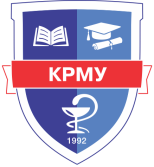 НУО КАЗАХСТАНСКО-РОССИЙСКИЙМЕДИЦИНАЛЫҚ УНИВЕРСИТЕТІМЕДИЦИНСКИЙ УНИВЕРСИТЕТдеканат интернатурыдеканат интернатурыдеканат интернатурыПОЛОЖЕНИЕ О ИНТЕРНАТУРЕ                                         ПОЛОЖЕНИЕ О ИНТЕРНАТУРЕ                                         ПОЛОЖЕНИЕ О ИНТЕРНАТУРЕ                                         УТВЕРЖДАЮДекан интернатурыД.м.н. Дуйсенов Н.Б.«______» ______________20___г. МЕББМ ҚАЗАҚСТАН-РЕСЕЙНУО КАЗАХСТАНСКО-РОССИЙСКИЙМЕДИЦИНАЛЫҚ УНИВЕРСИТЕТІМЕДИЦИНСКИЙ УНИВЕРСИТЕТдеканат интернатурыдеканат интернатурыдеканат интернатурыПОЛОЖЕНИЕ О ИНТЕРНАТУРЕ                                         ПОЛОЖЕНИЕ О ИНТЕРНАТУРЕ                                         ПОЛОЖЕНИЕ О ИНТЕРНАТУРЕ                                         ДолжностьФ.И.О.ПодписьДатаРазработано: Декан интернатурыДуйсенов Н.Б.Согласовано:Проректор по стратегическому развитиюДжайнакбаев М.Н.Проректор по административной работеУтепов М.С.И.о.Проректора по учебно-методической и воспитательной работе Совостьянова Т.А.Директор департамента послевузовского образованияЖантелиева Л.А.Начальник отдела организации и контроля учебного процессаМахашова Р.С.МЕББМ ҚАЗАҚСТАН-РЕСЕЙНУО КАЗАХСТАНСКО-РОССИЙСКИЙМЕДИЦИНАЛЫҚ УНИВЕРСИТЕТІМЕДИЦИНСКИЙ УНИВЕРСИТЕТдеканат интернатурыдеканат интернатурыдеканат интернатурыПОЛОЖЕНИЕ О ИНТЕРНАТУРЕ                                         ПОЛОЖЕНИЕ О ИНТЕРНАТУРЕ                                         ПОЛОЖЕНИЕ О ИНТЕРНАТУРЕ                                         СодержаниеСтр.1.Общие положения32.Прием и обучение в интернатуре33.Форма подготовки и контроля работы интернов54.Приложение 195.Приложение  2116.Приложение  3127.Приложение  4138.Приложение  5159.Приложение  62310.Приложение  73111.Приложение  839МЕББМ ҚАЗАҚСТАН-РЕСЕЙНУО КАЗАХСТАНСКО-РОССИЙСКИЙМЕДИЦИНАЛЫҚ УНИВЕРСИТЕТІМЕДИЦИНСКИЙ УНИВЕРСИТЕТдеканат интернатурыдеканат интернатурыдеканат интернатурыПОЛОЖЕНИЕ О ИНТЕРНАТУРЕ                                         ПОЛОЖЕНИЕ О ИНТЕРНАТУРЕ                                         ПОЛОЖЕНИЕ О ИНТЕРНАТУРЕ                                         